　　三田市社協　出張ふくし教室実施報告書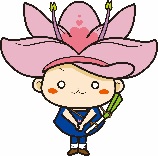 　　　年　　　月　　　日提出（実施後2週間をめどに提出をお願いします）実施講座実施団体記入者連絡先日時　　　　年　　　月　　　日（　　）　　　時　　分～　　　時　　分　　　　年　　　月　　　日（　　）　　　時　　分～　　　時　　分　　　　年　　　月　　　日（　　）　　　時　　分～　　　時　　分場所参加人数人人人感想＊当会広報紙・ホームページ等で使用する場合があります。ご意見＊今後の教室実施に反映させていただきます。今回の教室へ今回の教室へ今回の教室へご意見＊今後の教室実施に反映させていただきます。ご意見＊今後の教室実施に反映させていただきます。出張ふくし教室全体・社会福祉協議会へ出張ふくし教室全体・社会福祉協議会へ出張ふくし教室全体・社会福祉協議会へご意見＊今後の教室実施に反映させていただきます。